Договор возмездного оказания услуг.ООО «СЛУЖБА ЗАКАЗОВ «ШУСТРИКОФФ», в лице директора Гафиятуллина Азата Ринатовича, действующего на основании Устава, именуемый в дальнейшем Исполнитель, с одной стороны, и ООО «», именуемое в дальнейшем «Заказчик», в лице директора, действующего на основании Устава, с другой стороны, именуемые в дальнейшем «Стороны», заключили настоящий Договор о нижеследующем:Предмет договора1.1. По договору возмездного оказания услуг Исполнитель обязуется по заданию Заказчика оказать услуги по перемещению оборудования, мебели, и прочих предметов (далее – имущество), на расстояние не более 200 метров, с места разгрузки или загрузки, вес которых не превышает 50 (пятьдесят) килограмм на человека, а также рыночная стоимость, которых не превышает 5 000 000 рублей за единицу (далее - услуги).1.2. Исполнитель оказывает услуги по перемещению имущества на основании заявок Заказчика, сделанных по телефонному номеру 8(917) 294-59-19, 8(843) 203-93-91. Заявки принимаются ежедневно с 8:00 до 21:00.1.3. В заявке обязательно указывается суточный объем услуг (выраженный в часах), количество грузчиков необходимого для его выполнения, расчётное время прибытия, адрес, контактное лицо, а также стоимость имущества и его вес.2. Порядок расчетов2.1. Оплата производится в соответствии с двусторонними актами об оказании/получении услуг, подписанными Сторонами, по окончании оказания услуг по каждой заявке, на основании Счёта. Заказчик производит оплату оказанных услуг в течение 5 рабочих дней со дня получения счёта.2.2   Заказчик оплачивает услуги в соответствии с Приложением №1, которое является неотъемлемой частью договора. Услуги грузчиков для имущества, стоимость которого превышает 200 000 (двести тысяч) руб. за единицу, оплачиваются в соответствии с Приложением №2, которое является неотъемлемой частью договора.	2.3. В соответствии с п. 2 ст. 346.11 Налогового кодекса РФ все расчеты производятся без учёта (не включая) НДС, в связи с применением Исполнителем Упрощённой системы налогообложения.2.4. На усмотрение Исполнителя остаётся требование о внесении Заказчиком авансового платежа. Заказчик производит оплату услуг Исполнителя путём внесения авансового платежа на расчётный счёт Исполнителя. Авансовый платёж вносится не менее чем за один банковский день до момента оказания услуги. В случае если сумма услуг, оказанных Исполнителем, превысила лимит остатка авансовых платежей исполнителя, то Заказчик производит оплату оказанных услуг в течение 5 рабочих дней со дня подписания счёта и акта об оказанных услугах. В случае, если сумма авансовых платежей, внесенных Заказчиком оказалась больше суммы оказанных услуг Исполнителем, Исполнитель обязуется произвести возврат Заказчику суммы излишней предоплаты в течение 5-ти рабочих дней с момента выставления такого требования.2.5. В случае просрочки платежей Заказчик оплачивает Исполнителю пеню в размере 0.1% от невыплаченной суммы за каждый день просрочки.2.6. Выезд в отдалённые участи Казани оплачиваются дополнительно +1 (один) час стоимости тарифа, прибывшего на заказ.3. Права и обязанности сторон3.1. Исполнитель обязан:Оказать услуги надлежащего качества.Оказать услуги в полном объеме.Возместить ущерб, нанесенный имуществу Заказчика в процессе выполнения услуг, за исключением случаев, предусмотренных п.6 настоящего договора.Обеспечить прибытие грузчиков по всем пунктам погрузки в часы, указанные в заявке Заказчика.В случае задержки прибытия грузчиков, Исполнитель обязан предупредить заказчика о задержке по номеру контактного телефона.  Немедленно предупредить Заказчика о не зависящих от Исполнителя обстоятельствах, которые не позволяют оказать услуги, указанные в пункте 1.1. настоящего Договора, либо создают невозможность их завершения в срок.Исполнитель несет ответственность за технику безопасности при оказании услуг.При необходимости исполнитель обязан предоставить дополнительные услуги, что должно быть отражено в заявке Заказчика. Виды дополнительных услуг и их стоимость определяется в приложении №2 и оплачивается в соответствии с п.2 настоящего договора.3.2. Заказчик обязан:Указать в заявке наличие, а также рыночную стоимость имущества (стоимостью более 40 000руб.), подлежащего перемещению, суточный объём услуг (выраженный в часах), количество грузчиков необходимого для его выполнения, адрес, а также расчётное время прибытия грузчиков.Принять услуги надлежащего качества.Оплатить услуги по цене, указанной в п. 2.2. настоящего Договора.Обеспечить безопасность жизни и здоровью персонала Исполнителя, на месте оказания услуг. Надлежащим образом упаковать имущество, подлежащее переносу.  4. Претензионный (досудебный) порядок разрешения споров.4.1. Споры и разногласия, которые могут возникнуть при исполнении настоящего Договора, будут решаться путём переговоров, через направление письменной претензии, одной стороной, данного договора, к другой.4.2. В случае невозможности разрешения разногласий путем переговоров, по истечении 10 рабочих дней, после получения претензии, они подлежат рассмотрению в судебном порядке в соответствии с действующим законодательством Российской Федерации в Арбитражном суде Республики Татарстан.5. Порядок изменения и расторжения договора5.1. Любые изменения и дополнения к настоящему договору имеют силу только в том случае, если они оформлены в письменном виде и подписаны обеими сторонами.5.2. Заказчик вправе в одностороннем порядке отказаться от исполнения настоящего Договора при условии оплаты Исполнителю фактически понесенных им расходов.5.3. Исполнитель вправе в одностороннем порядке отказаться от исполнения настоящего Договора при условии отсутствия поступления платежа за оказанные услуги в срок установленный Договором.5.4. Сторона, решившая расторгнуть настоящий Договор, должна направить письменное уведомление о намерении расторгнуть настоящий Договор другой Стороне не позднее, чем за 14 дней до предполагаемого дня расторжения настоящего Договора.6. Обстоятельства непреодолимой силы6.1. Стороны настоящего Договора не будут нести ответственность в случае невыполнения своих обязательств при обстоятельствах, которые они не могли предвидеть, и не могли предотвратить, таких как стихийные бедствия (наводнение, пожар, землетрясение и т.п.), социальные конфликты (общенациональные забастовки, гражданские войны и т.п.), а также издание актов законодательства, значительно усложняющих, ограничивающих или запрещающих оказание услуг, предусмотренных настоящим Договором.6.2. Стороны обязуются незамедлительно уведомлять друг друга о наступлении перечисленных выше обстоятельств. В случае наступления указанных обстоятельств. Стороны могут приостановить действие или досрочно расторгнуть настоящий Договор.6.3. Досрочное прекращение или приостановление настоящего Договора не освобождает Заказчика от обязательств по статье 4 настоящего Договора по оплате оказанных Исполнителем услуг на момент наступления события.7. Прочие условия7.1. Настоящий договор вступает в силу с даты его подписания сторонами и действует до 31.12.2017 года и автоматически продлевается на следующий год, если ни одна из Сторон не заявит о своём намерении прекратить его в письменном виде.7.2. В случае изменения у какой-либо из Сторон местонахождения, названия, банковских реквизитов и прочего она обязана в течение 10 (десяти) дней письменно известить об этом другую Сторону, причем в письме необходимо указать, что оно является неотъемлемой частью настоящего Договора.7.3. Настоящий Договор составлен в двух экземплярах, имеющих одинаковую юридическую силу по одному экземпляру для каждой из сторон.7.4. Вопросы, не урегулированные настоящим Договором, разрешаются в соответствии с законодательством Российской Федерации.7.5. В случае повреждения переносимого имущества исполнитель несёт ответственность в рамках настоящего договора, в соответствии с оценкой имущества, произведённой заказчиком, указанной в заявке, а также п.3.2 настоящего договора. При не предоставления информации о стоимости имущества (стоимостью более 40 000 рублей) или предоставления недействительной информации Исполнитель ответственности не несёт.8. Ареса и реквизиты сторон.Приложение №1 к Договору №    /17     от «» _______ 2017г.Заказчик оплачивает услуги из расчета:1.1 Тариф «Регулярный». Услуги грузчиков в дневное время (с 8:00 до 10:00) 250 руб./час (не менее 8 часов в день; 15 смен в месяц) на одного грузчика, для имущества, рыночная стоимость которого не превышает 5 000 (пять тысяч) руб. за единицу. Заявки формируются по предварительному заказу накануне. Тариф не распространяется на следующие виды услуг: переезды; доставка строительных материалов; погрузка (выгрузка) оборудования, витрин, окон, зеркал, стекла, сложных технических изделий, предметов равных или более весом 30кг, на уборку строительного мусора. Сезонная скидка. Действует с 16.10 по 14.04. Стоимость по тарифу «Регулярный» 230 руб./час.1.2 Тариф «Стандарт». Услуги грузчиков в дневное время (с 8:00 до 10:00) 270 руб./час (не менее 8 часов в день) на одного грузчика, для имущества, рыночная стоимость которого не превышает 5 000 (пять тысяч) руб. за единицу. Заявки формируются по предварительному заказу накануне. Тариф не распространяется на следующие виды услуг: переезды; доставка строительных материалов; погрузка (выгрузка) оборудования, витрин, окон, зеркал, стекла, сложных технических изделий, предметов равных или более весом 30кг, на уборку строительного мусора. Сезонная скидка. Действует с 16.10 по 14.04. Стоимость по тарифу «Стандарт» 250 руб./час.1.3 Тариф «Профи». Услуги грузчиков в дневное время (с 7:00 до 21:00) 300 руб./час (не менее 2 часов в день) на одного грузчика, для имущества, рыночная стоимость которого не превышает 40 000 (сорок тысяч) руб. за единицу. Распространяется на услуги, связанные с перемещением предметов равных или менее 40кг на грузчика.1.4 Тариф «Люкс». Услуги грузчиков в дневное время (с 7:00 до 21:00) 400 руб./час (не менее 2 часов в день) на одного грузчика, для имущества, рыночная стоимость которого не превышает 200 000 (двести тысяч) руб. за единицу. Распространяется на услуги, связанные с перемещением предметов равных или менее 50кг на грузчика.1.5 Тариф «Ночной 1». Услуги грузчиков в ночное время (с 21:00 до 22:00) 300 руб./час (не менее 2 часов в день) на одного грузчика, для оборудования, мебели и прочих предметов, рыночная стоимость которых не превышает 40 000 (сорок тысяч) руб. за единицу. Действует ночной сбор 100 руб. на человека.1.6 Тариф «Ночной 2». Услуги грузчиков в ночное время (с 22:00 до 07:00) 300 руб./час (не менее 3 часов в день) на одного грузчика, для оборудования, мебели и прочих предметов, рыночная стоимость которых не превышает 40 000 (сорок тысяч) руб. за единицу. Действует ночной сбор 100 руб. на человека. 1.7 Тариф «Ночной 1+Люкс». Услуги грузчиков в ночное время (с 21:00 до 22:00) 450 руб./час (не менее 2 часов в день) на одного грузчика, для оборудования, мебели и прочих предметов, рыночная стоимость которых не превышает 40 000 (сорок тысяч) руб. за единицу. Действует ночной сбор 100 руб. на человека.1.8 Тариф «Ночной 2+Люкс». Услуги грузчиков в ночное время (с 22:00 до 07:00) 450 руб./час (не менее 3 часов в день) на одного грузчика, для оборудования, мебели и прочих предметов, рыночная стоимость которых не превышает 200 000 (двести тысяч) руб. за единицу. Действует ночной сбор 100 руб. на человека.Услуги разборки и сборки мебели оплачиваются:2.1 В дневное время (с7.00до21.00) 500 руб./час (не менее 2 часов в день) на одного сборщика. 2.2 Ночное время (с21.00до7.00) 550 руб./час (не менее 2 часов в день) на одного сборщика. Действует ночной сбор 100 руб. на человека.Услуги упаковки оплачиваются из расчёта: 3.1 Услуги упаковки пузырьковой плёнкой 10 метров – 400руб.3.2 Услуги упаковки стрейч плёнкой 1 рулон – 400 руб.3.3 Услуги упаковки коробками 1 коробка – 90 руб.            4.  Услуги доставки упаковочного материала, документов, персонала оплачиваются из расчёта: 10руб./км минимум 300руб.            5.    Аренда инструментов оплачиваются из расчёта 400руб./сутки.Директор                                                                                      Директор_________________/ Гафиятуллин А.Р./                                                 _______________/ /                             МП                                                                                                             МППриложение №2 к Договору №    /17     от «» _______ 2017г.1. Услуги грузчиков для имущества, стоимость которого превышает 200 000 (двести тысяч) руб. за единицу, оплачивается дополнительно к фактически отработанному количеству часов из расчёта 300 руб./час (не менее 2 часов в день) на одного грузчика и наценки за дополнительную ответственность в размере:0.5% стоимости имущества за единицу, рыночная стоимость которого не превышает 1 000 000 (один миллион) руб.0.4% стоимости имущества за единицу, рыночная стоимость которого не превышает 3 000 000 (три миллиона) руб.0.3% стоимости имущества за единицу, рыночная стоимость которого не превышает 5 000 000 (пять миллионов) руб.Для расчёта стоимости услуг исполнителя применяется следующая формула:                                               (a * b * c) + (d * е / 100%).a-Количество грузчиков, b-Количество отработанного времени, c-Стоимость почасовой оплаты, d-Стоимость оборудования, e-Коэфициент (0.5), (0.4), (0.3).Пример расчета:(2грузчика*2часа*400р.) + (1 000 000р.*0,5 / 100%) = 6 600 руб.Директор                                                                  Директор_________________/ Гафиятуллин А.Р./                                 _______________/. /                             МП                                                                                               МПУСЛУГИ ГРУЗЧИКОВ И ГРУЗОПЕРЕВОЗОК ПО КАЗАНИ, РТ И РФ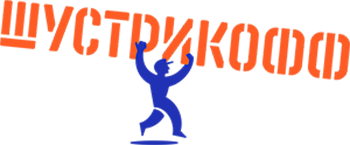 ГОРЯЧАЯ ЛИНИЯ:8 (843) 203-93-918 (917) 294-59-19ДОГОВОР №  /17                    г. Казань « »  ___________   2017г.Исполнитель:ООО «СЛУЖБА ЗАКАЗОВ «ШУСТРИКОФФ»     Адрес: 420140, Респ. Татарстан, г. Казань, ул. Юлиуса Фучика 90а оф.104ИНН 1660294969КПП 166001001ОГРН 1171690055393Р/сч 40702810023000018076К/сч 30101810300000000847БИК 042202847Банк: АО «Райффайзенбанк»Тел.: 8(917) 294-59-19, 8(843) 203-93-91Директор_________________/ Гафиятуллин А.Р./Заказчик:Адрес: ИНН   КПП   ОГРН  р/с   к/с   БИК   Банк:      Тел:  Директор_______________//